ΘΕΜΑ: «Ενημέρωση για την τελετή έναρξης της Α’ Περιφερειακής Μαθητιάδας Κρήτης»Αγαπητοί διευθυντές/ντριες,Αγαπητοί εκπαιδευτικοί,Είμαστε πολύ χαρούμενοι που η Α’ εξ αναβολής Περιφερειακή Μαθητιάδα Αθλητισμού και Πολιτισμού Κρήτης, αυτή η γιορτή του Αθλητισμού και του Πολιτισμού, ξεκινάει σε λίγες μέρες. Την Τρίτη 17 Οκτωβρίου 2017 το απόγευμα στις 18.30 π.μ. θα πραγματοποιηθεί στο Παγκρήτιο Στάδιο η Τελετή Έναρξης της Μαθητιάδας μας, η οποία θα κλείσει σε γιορτινή ατμόσφαιρα, με τρεις παραδοσιακούς χορούς από μαθητές και μαθήτριες των σχολείων. Οι τρεις χοροί είναι με την σειρά που θα ακουστούν: Σιγανός, Χανιώτικος, Καλαματιανός. Ζητάμε από τους μαθητές να γνωρίζουν το βασικό βήμα του κάθε χορού και χορέψουν απλά και χωρίς φιγούρες. Η μουσική των χορών θα είναι ζωντανή.Οι γονείς /κηδεμόνες θα φέρουν τα παιδιά στο Παγκρήτιο Στάδιο στις 5:00 το απόγευμα και θα τα παραδώσουν στον εθελοντή που θα βρίσκεται στην Θύρα 1 (Δυτική είσοδος). Όταν τελειώσει η τελετή έναρξης θα παραλάβουν τα παιδιά τους στο ίδιο σημείο.Τα παιδιά θα φορούν ομοιόμορφα ρούχα της επιλογής του σχολείου.Παρακαλούμε, εφόσον επιθυμείτε να συμμετέχει το σχολείο σας, να ενημερώσετε τους γονείς και κηδεμόνες των μαθητών και να μας στείλετε, μέχρι την Δευτέρα 16/10/2017, στην ηλεκτρονική διεύθυνση: mathitiada@kritis.pde.sch.gr κατάσταση με τα ονοματεπώνυμα των μαθητών σας που θα έρθουν και ένα τηλέφωνο επικοινωνίας του συνοδού τους".Προσδοκώντας να κάνουμε πράξη το σύνθημα «χωρίς το φόβο της αποτυχίας και χωρίς το άγχος της νίκης» σας περιμένουμε όλους στη Μαθητιάδα μας!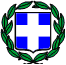 ΕΛΛΗΝΙΚΗ ΔΗΜΟΚΡΑΤΙΑΥΠΟΥΡΓΕΙΟ ΠΑΙΔΕΙΑΣ, ΕΡΕΥΝΑΣ ΚΑΙ ΘΡΗΣΚΕΥΜΑΤΩΝΕΛΛΗΝΙΚΗ ΔΗΜΟΚΡΑΤΙΑΥΠΟΥΡΓΕΙΟ ΠΑΙΔΕΙΑΣ, ΕΡΕΥΝΑΣ ΚΑΙ ΘΡΗΣΚΕΥΜΑΤΩΝ----------ΠΕΡΙΦΕΡΕΙΑΚΗ ΔΙΕΥΘΥΝΣΗΠΕΡΙΦΕΡΕΙΑΚΗ ΔΙΕΥΘΥΝΣΗΠ/ΘΜΙΑΣ & Δ/ΘΜΙΑΣ ΕΚΠΑΙΔΕΥΣΗΣ ΚΡΗΤΗΣΠ/ΘΜΙΑΣ & Δ/ΘΜΙΑΣ ΕΚΠΑΙΔΕΥΣΗΣ ΚΡΗΤΗΣ----------Ηράκλειο, 11-10-2017Αρ. Πρωτ.: 11011ΠΡΟΣ:Σχολικούς Συμβούλους Πρωτοβάθμιας Εκπ/σης ΗρακλείουΔ/νση Π/θμιας Εκπαίδευσης ΗρακλείουΣχολικές Μονάδες Π/θμιας Εκπαίδευσης Ηρακλείου (δια της οικείας Δ/νσης Εκπαίδευσης)Ηράκλειο, 11-10-2017Αρ. Πρωτ.: 11011ΠΡΟΣ:Σχολικούς Συμβούλους Πρωτοβάθμιας Εκπ/σης ΗρακλείουΔ/νση Π/θμιας Εκπαίδευσης ΗρακλείουΣχολικές Μονάδες Π/θμιας Εκπαίδευσης Ηρακλείου (δια της οικείας Δ/νσης Εκπαίδευσης)Ταχ. Δ/νση: Λ. Κνωσού 6Ηράκλειο, 11-10-2017Αρ. Πρωτ.: 11011ΠΡΟΣ:Σχολικούς Συμβούλους Πρωτοβάθμιας Εκπ/σης ΗρακλείουΔ/νση Π/θμιας Εκπαίδευσης ΗρακλείουΣχολικές Μονάδες Π/θμιας Εκπαίδευσης Ηρακλείου (δια της οικείας Δ/νσης Εκπαίδευσης)Ηράκλειο, 11-10-2017Αρ. Πρωτ.: 11011ΠΡΟΣ:Σχολικούς Συμβούλους Πρωτοβάθμιας Εκπ/σης ΗρακλείουΔ/νση Π/θμιας Εκπαίδευσης ΗρακλείουΣχολικές Μονάδες Π/θμιας Εκπαίδευσης Ηρακλείου (δια της οικείας Δ/νσης Εκπαίδευσης)Τ. Κ. – Πόλη: 71306 – Ηράκλειο ΚρήτηςΗράκλειο, 11-10-2017Αρ. Πρωτ.: 11011ΠΡΟΣ:Σχολικούς Συμβούλους Πρωτοβάθμιας Εκπ/σης ΗρακλείουΔ/νση Π/θμιας Εκπαίδευσης ΗρακλείουΣχολικές Μονάδες Π/θμιας Εκπαίδευσης Ηρακλείου (δια της οικείας Δ/νσης Εκπαίδευσης)Ηράκλειο, 11-10-2017Αρ. Πρωτ.: 11011ΠΡΟΣ:Σχολικούς Συμβούλους Πρωτοβάθμιας Εκπ/σης ΗρακλείουΔ/νση Π/θμιας Εκπαίδευσης ΗρακλείουΣχολικές Μονάδες Π/θμιας Εκπαίδευσης Ηρακλείου (δια της οικείας Δ/νσης Εκπαίδευσης)Πληροφορίες: Πιταροκοίλη ΣτέλλαΗράκλειο, 11-10-2017Αρ. Πρωτ.: 11011ΠΡΟΣ:Σχολικούς Συμβούλους Πρωτοβάθμιας Εκπ/σης ΗρακλείουΔ/νση Π/θμιας Εκπαίδευσης ΗρακλείουΣχολικές Μονάδες Π/θμιας Εκπαίδευσης Ηρακλείου (δια της οικείας Δ/νσης Εκπαίδευσης)Ηράκλειο, 11-10-2017Αρ. Πρωτ.: 11011ΠΡΟΣ:Σχολικούς Συμβούλους Πρωτοβάθμιας Εκπ/σης ΗρακλείουΔ/νση Π/θμιας Εκπαίδευσης ΗρακλείουΣχολικές Μονάδες Π/θμιας Εκπαίδευσης Ηρακλείου (δια της οικείας Δ/νσης Εκπαίδευσης)e-mail:dntis@kritis.pde.sch.grΗράκλειο, 11-10-2017Αρ. Πρωτ.: 11011ΠΡΟΣ:Σχολικούς Συμβούλους Πρωτοβάθμιας Εκπ/σης ΗρακλείουΔ/νση Π/θμιας Εκπαίδευσης ΗρακλείουΣχολικές Μονάδες Π/θμιας Εκπαίδευσης Ηρακλείου (δια της οικείας Δ/νσης Εκπαίδευσης)Ηράκλειο, 11-10-2017Αρ. Πρωτ.: 11011ΠΡΟΣ:Σχολικούς Συμβούλους Πρωτοβάθμιας Εκπ/σης ΗρακλείουΔ/νση Π/θμιας Εκπαίδευσης ΗρακλείουΣχολικές Μονάδες Π/θμιας Εκπαίδευσης Ηρακλείου (δια της οικείας Δ/νσης Εκπαίδευσης)Τηλέφωνο: 2810302440Ηράκλειο, 11-10-2017Αρ. Πρωτ.: 11011ΠΡΟΣ:Σχολικούς Συμβούλους Πρωτοβάθμιας Εκπ/σης ΗρακλείουΔ/νση Π/θμιας Εκπαίδευσης ΗρακλείουΣχολικές Μονάδες Π/θμιας Εκπαίδευσης Ηρακλείου (δια της οικείας Δ/νσης Εκπαίδευσης)Ηράκλειο, 11-10-2017Αρ. Πρωτ.: 11011ΠΡΟΣ:Σχολικούς Συμβούλους Πρωτοβάθμιας Εκπ/σης ΗρακλείουΔ/νση Π/θμιας Εκπαίδευσης ΗρακλείουΣχολικές Μονάδες Π/θμιας Εκπαίδευσης Ηρακλείου (δια της οικείας Δ/νσης Εκπαίδευσης)FAX: 2810302444Ηράκλειο, 11-10-2017Αρ. Πρωτ.: 11011ΠΡΟΣ:Σχολικούς Συμβούλους Πρωτοβάθμιας Εκπ/σης ΗρακλείουΔ/νση Π/θμιας Εκπαίδευσης ΗρακλείουΣχολικές Μονάδες Π/θμιας Εκπαίδευσης Ηρακλείου (δια της οικείας Δ/νσης Εκπαίδευσης)Ηράκλειο, 11-10-2017Αρ. Πρωτ.: 11011ΠΡΟΣ:Σχολικούς Συμβούλους Πρωτοβάθμιας Εκπ/σης ΗρακλείουΔ/νση Π/θμιας Εκπαίδευσης ΗρακλείουΣχολικές Μονάδες Π/θμιας Εκπαίδευσης Ηρακλείου (δια της οικείας Δ/νσης Εκπαίδευσης)